Publicado en Barcelona el 17/09/2020 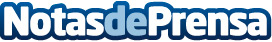 Mychef presenta hornos capaces de funcionar a través de Smartphone Los hornos pueden ser controlados de forma remota por asistente de voz. Se trata de la gama de productos profesionales de cocina más galardonada por su innovación y diseñoDatos de contacto:Mireia de la torre934 63 86 97Nota de prensa publicada en: https://www.notasdeprensa.es/mychef-presenta-hornos-capaces-de-funcionar-a Categorias: Nacional Software Restauración Consumo Hogar Premios http://www.notasdeprensa.es